48 группа,1 курсДистант на 8 сентября 2023 годаИностранный языкПрактическое занятие 2. Вспомогательные глаголы to be, to have, to do.Цель:- Автоматизация форм глаголов to be, to have , to do- Автоматизация лексико-грамматических навыковХод занятия:1. Запишите таблицу в тетрадь: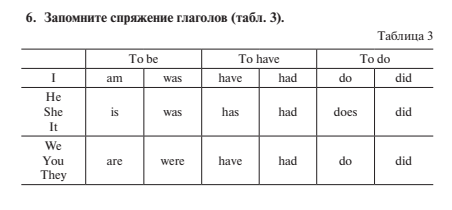 2. Заполните таблицу вспомогательных глаголов (можно пользоваться таблицей времен https://msk.englishchoice.ru/vremena-angliiskogo-iazyka/) :3. Выполните упражнение 9 и 10 в тетради.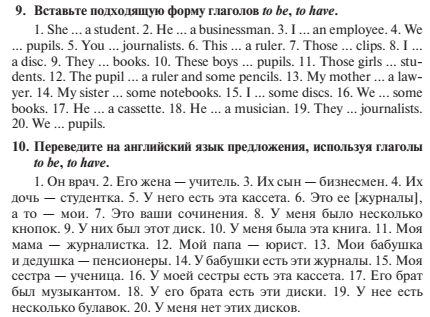 Тетрадь с заданиями сдаем на следующей паре, у вас есть время выполнить это несложное задание.Thank you for your work! See you soon!Tense 3 л.ед.ч. (he, she, it)Все остальные лицаPresent SimplePast SimplePresent ContinuousPast ContinuousPresent PerfectPast PerfectPresent Perfect ContinuousPast Perfect Continuous